Persönliche Daten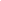 Schulbildung Schnupperlehren Kenntnisse und FähigkeitenSprachenHobbys							ReferenzenNameMax MustermannAdresseMusterstrasse 54000 ZürichTel.076 123 45 67E-Mailmax.mustermann@gmail.comGeburtstag22. April 2000Nationalität/Heimatort Schweiz - ZürichElternPeter Mustermann, MalerGeschwisterDaniel Mustermann, KochJahr - Anzahl JahrJahre Ausbildung, Ort Jahr - Anzahl JahrJahre Ausbildung, Ort 2.07.2016 - 5.07.2016Lehrberuf, Firma, Ort2.06.2016 - 5.06.2016Lehrberuf, Firma, OrtSprache Niveau/MutterspracheSpracheNiveauVelofahren, Lesen, Fussball, … Position der Person, bspw. KlassenlehrerinFrau XY, Adresse, PLZ, Ort, TelefonnummerPosition der PersonHerr XY, Adresse, PLZ, Ort, Telefonnummer